Пояснительная записка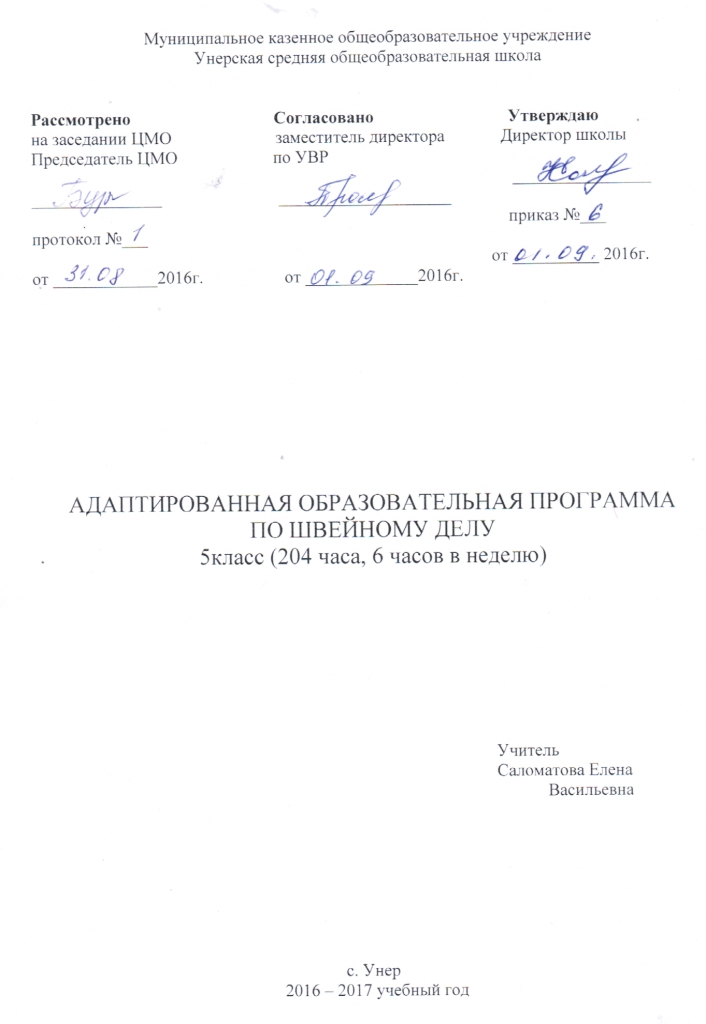 Рабочая программа по швейному делу составлена на основе примерной адаптированной основной общеобразовательной программы для обучающихся с умственной отсталостью (интеллектуальными нарушениями) (вариант 1).Содержание программы по швейному делу составляют семи разделов: «Школьная швейная мастерская», «Волокна и ткани», «Ручные работы», «Ремонт одежды», «Швейная машина», «Машинные работы», «Пошив изделий». Коммуникативная направленность является основной отличительной чертой каждого из семи разделов.Программа рассчитана на 204 часов,  6 часов  в неделюОбщая характеристика учебной программыОсновной целью курса является повышение уровня познавательной активности учащихся и развитие их способности к осознанной регуляции трудовой деятельности.Достижение цели предполагает решение ряда задач:формирование прочных профессионально-трудовых умений и навыков;развитие мышления, способности к пространственному анализу;формирование эстетических представлений и вкуса;воспитание культуры труда и умение использовать в практической деятельности общеобразовательных знаний и навыков.   Коррекционная работа включает следующие направления. Коррекция отдельных сторон психической деятельности:-	коррекция - развитие восприятия, представлений, ощущений;-	коррекция - развитие памяти;коррекция - развитие внимания;развитие пространственных представлений и ориентации. Развитие различных видов мышления:развитие наглядно-образного мышления;-	развитие словесно-логического мышления.
Развитие основных мыслительных операций:-	развитие умения сравнивать, анализировать; выделять сходство и различие понятий;-	умение работать по инструкциям, алгоритму; планировать деятельность.
Коррекция нарушений в развитии эмоционально-личностной сферы:развитие инициативности, стремления доводить начатое дело до конца;формирование адекватности чувств;формирование умения анализировать свою деятельность. Коррекция - развитие речи:-	коррекция монологической речи; диалогической речи; обогащение словаря.Принципы отбора содержания связаны с преемственностью целей образования на различных ступенях и уровнях обучения, логикой внутри предметных связей, а также с возрастными особенностями развития обучающихся. Личностная ориентация образовательного процесса выявляет приоритет воспитательных и развивающих целей обучения. Способность обучающихся понимать причины и логику развития технологических процессов открывает возможность для осмысленного восприятия всего разнообразия мировоззренческих, социокультурных систем, существующих в современном мире. Система учебных занятий призвана способствовать развитию личностной самоидентификации, усилению мотивации к социальному познанию и творчеству, воспитанию личностно и общественно востребованных качеств, в том числе гражданственности, толерантности.Программа составлена с учетом уровня обученности воспитанников, индивидуально-дифференцированного к ним подхода, что позволяет направлять процесс обучения не только на накопление определенных знаний и умений, но и на максимально возможную коррекцию психофизиологических особенностей обучающихся. При проведении коррекционной работы важен метод совместных действий или сотворчества, которое максимально отвечает познавательным возможностям детей и позволяет в наглядной форме демонстрировать или выполнять ту или иную работу, предоставляя ребенку ту часть задания, которая находится в зоне его ближайшего развития.Программа для 5 класса составлена таким образом, что уровень сложности материала опирается на ранее полученные сведения во время уроков трудового обучения в 4 классе, с опорой на знания, которые учащиеся приобретают на уроках математики, естествознания, истории, и рассчитана на 204 часа учебного времени (6 ч. в неделю).     Каждый раздел состоит из нескольких тем и содержания работы по каждой из них. Время, отведённое на изучение темы, может варьироваться в зависимости от степени её усвоения учащимися и материально-технического обеспечения мастерской. При этом на практическое повторение отводится от 30% до 50% учебного времени. Обучение швейному делу развивает мышление, способность к пространственному анализу, мелкую и крупную моторики воспитанников. Кроме того, выполнение швейных работ формирует у них эстетические представления, благотворно сказывается на становлении их личностей, способствует их социальной адаптации и обеспечивает им в определенной степени самостоятельность в быту.Содержание.Содержание разделов курса по профессионально-трудовому обучению (швейное дело): «Вводное занятие» - знакомство с планом работы, с изделиями, запланированными к выполнению; соблюдение инструкций по правилам безопасной работы. «Школьная швейная мастерская» - санитарно-гигиенические требования, организация рабочего места, подготовка рабочей формы, материалов и инструментов. Распределение рабочих мест.«Волокна и ткани» - натуральное и искусственное волокно, получение ткани, лицевая и изнаночные стороны, долевая и поперечные нити в ткани ;«Ручные работы» - раскрой из ткани деталей изделия, обработка срезов ткани, сведения о ручных швах и строчках; «Ремонт одежды» - способы выполнения мелкого ремонта (ручной способ пришивания пуговиц и выполнения декоративных заплат);«Швейная машина» - марки, виды выполняемых работ, основные механизмы, заправление верхней и нижней ниток, правила безопасной работы, организация рабочего места;«Машинные работы» -выполнение машинных строчек с ориентиром на лапку;«Построение чертежа изделия в натуральную величину. Шитье на швейной машине по прямым срезам ткани» - салфетки квадратной и прямоугольной формы, обработанные швом вподгибку с закрытым срезом шириной более 1 см;«Двойной шов» - соединительные швы: конструкция и применение;«Построение чертежа по заданным размерам. Пошив однодетального изделия с применением двойного шва»» -наволочка на подушку с клапаном не менее чем на 25 см; «Построение чертежа прямоугольного изделия по заданным размерам. Применение двойного и накладного швов» - определение длины и ширины прямоугольной сумки и ее ручек, построение чертежа в натуральную величину, пошив  из хлопчатобумажной ткани. «Практическое повторение» – изготовление изделий по выбору.Ожидаемые результаты:Ожидаемые результаты освоения обучающимися 5 класса выделенных образовательных областей исходя из представленных в них содержательных линий,  согласно Концепции «Специальных федеральных государственных образовательных стандартов для детей с ограниченными возможностями здоровья» включают два компонента: «академический» и формирование жизненной компетенции, а именно:- овладение обучающимися трудовыми знаниями и умениями, необходимых для выполнения практических работ; - овладение правилами и приемами выполнения ручных и машинных работ;- овладение способами в формировании профессиональных планов и в выборе профессии.Должны владеть компетенциями:- информационно-коммуникативными (умение выслушивать и принимать во внимание взгляды других людей, умение самовыражать себя в творческой работе, сотрудничать и работать в команде);- социальными (умение видеть связи между настоящими и прошлыми событиями, умение сделать посильный вклад в коллективный проект, умение организовывать свою деятельность);- эмоционально-ценностными (умение быть упорными  и стойкими перед возникшими трудностями).Требования к уровню подготовки обучающихся (воспитанников)Должны знать/понимать:- основные технологические понятия; назначение и технологические свойства материалов;- назначение и устройство применяемых ручных инструментов, приспособлений, машин и оборудования;- виды, приемы и последовательность выполнения технологических операций.Должны уметь:-  рационально организовывать рабочее место;-  составлять последовательность выполнения технологических операций для изготовления изделия;-  выбирать материалы, инструменты и оборудование для выполнения работ;- выполнять технологические операции с использованием ручных инструментов, приспособлений, машин и оборудования;-  соблюдать требования безопасности труда и правила пользования ручными инструментами, машинами и оборудованием;- осуществлять доступными средствами контроль качества изготавливаемого изделия (детали).использовать приобретенные знания и умения в практической деятельности и повседневной жизни:- мелкого ремонта изделий из различных материалов;- создания изделий с использованием ручных инструментов, машин, оборудования и приспособлений;-  контроля качества выполняемых работ с применением измерительных, контрольных и разметочных инструментов;- обеспечения безопасности труда.Учебно-тематический планУчебно-методическое обеспечениеОсновная литература:1. Швейное дело: учебник для  5 класса специальных (коррекционных) образовательных учреждений VIII вида / Г. Б. Картушина, Г. Г. Мозговая. М.: - Просвещение, .2. Мозговая Г.Г., Картушина Г.Б. Рабочая тетрадь по швейному делу для учащихся 5 класса спецальных (коррекционных) образовательных учреждений VIII вида. - М.: Просвещение, .    Дополнительная литература:1. Арефьев И. П. Занимательные уроки технологии для девочек, 5 класс. Пособие для учителей. М.: - Школьная пресса, 20062.Баженов В.И. Материалы для швейных изделий. - М.: Легпромбытиздат, 1993.3. Ильина Н. Н. 100 психологических тестов и упражнений для подготовки ребенка к школе. - М.: ООО «Дельта», .4. Исаев В.В. Оборудование швейных предприятий. - М.: Легкая и пищевая промышленность, 19985. Максимова М.В., Кузьмина М.А. Лоскутики. - ЗАО «Издательство «ЭКСМО-Пресс», 1998. 6. Труханова А. Т. Технология женской и детской легкой одежды. М.: Легкая и пищевая промышленность, .Календарно - тематическое планирование уроков№ТемыКол-во часов1Вводное занятие22Школьная швейная мастерская.63Волокна и ткани.104Ручные работы.405Ремонт одежды.266Швейная машина.187Машинные работы.208Пошив изделий. 669Практическое повторение.14№пункта (§)Кол-во часов№ урокаНаименование разделов и тем урокаНаименование разделов и тем урокаДатаДатаДатаПримечаниеПримечание№пункта (§)Кол-во часов№ урокаНаименование разделов и тем урокаНаименование разделов и тем урокаПо плануфактическифактическиПримечаниеПримечание11 ч.Введение в предмет.Введение в предмет.Введение в предмет.Введение в предмет.Введение в предмет.Введение в предмет.Введение в предмет.Введение в предмет.Введение в предмет.1.1.Введение в предмет.26 ч.Школьная швейная мастерская.Школьная швейная мастерская.Школьная швейная мастерская.Школьная швейная мастерская.Школьная швейная мастерская.Школьная швейная мастерская.Школьная швейная мастерская.Школьная швейная мастерская.2.Правила поведения и работы в мастерской.Правила поведения и работы в мастерской.3. Правила поведения и работы в мастерской.Правила поведения и работы в мастерской.4.Инструменты и приспособления для швейных работ.Инструменты и приспособления для швейных работ.5.Инструменты и приспособления для швейных работ.Инструменты и приспособления для швейных работ.6.Организация рабочего места.Организация рабочего места.7.Организация рабочего места.Организация рабочего места.310 ч.Волокна и ткани.Волокна и ткани.Волокна и ткани.Волокна и ткани.Волокна и ткани.Волокна и ткани.Волокна и ткани.Волокна и ткани.8.Сведения о волокнах, прядении и тканях.Сведения о волокнах, прядении и тканях.9.Сведения о волокнах, прядении и тканях.Сведения о волокнах, прядении и тканях.10.Полотняное переплетение.Полотняное переплетение.11. Полотняное переплетение.Полотняное переплетение.12.Сведения о нитках.Сведения о нитках.13.Сведения о нитках.Сведения о нитках.14.Хлопчатобумажные ткани.Хлопчатобумажные ткани.15.Хлопчатобумажные ткани.Хлопчатобумажные ткани.16.Составление коллекции – аппликации хлопчатобумажных тканей. Изготовление панно из хлопчатобумажных тканей.Составление коллекции – аппликации хлопчатобумажных тканей. Изготовление панно из хлопчатобумажных тканей.17.Составление коллекции – аппликации хлопчатобумажных тканей. Изготовление панно из хлопчатобумажных тканей.Составление коллекции – аппликации хлопчатобумажных тканей. Изготовление панно из хлопчатобумажных тканей.440 ч.Ручные работы.Ручные работы.Ручные работы.Ручные работы.Ручные работы.Ручные работы.Ручные работы.Ручные работы.18.Подготовка к выполнению ручных швейных работ.Подготовка к выполнению ручных швейных работ.19.Подготовка к выполнению ручных швейных работ.Подготовка к выполнению ручных швейных работ.20.Раскрой из ткани деталей изделия.Раскрой из ткани деталей изделия.21.Раскрой из ткани деталей изделия.Раскрой из ткани деталей изделия.22.Обработка срезов ткани.Обработка срезов ткани.23.Обработка срезов ткани.Обработка срезов ткани.24.Электрический утюг.Электрический утюг.25.Электрический утюг.Электрический утюг.26.Сведения о ручных стежках и строчках.Сведения о ручных стежках и строчках.27.Сведения о ручных стежках и строчках.Сведения о ручных стежках и строчках.28.Прямые стежки.Прямые стежки.29..Прямые стежки.Прямые стежки.30.Косые стежки.Косые стежки.31.Косые стежки.Косые стежки.32.Крестообразные стежки.Крестообразные стежки.33.Крестообразные стежки.Крестообразные стежки.34Петлеобразные стежки.Петлеобразные стежки.35.Петлеобразные стежки.Петлеобразные стежки.36.Петельные стежки.Петельные стежки.37.Петельные стежки.Петельные стежки.38.Отделочные ручные стежки.Отделочные ручные стежки.39.Отделочные ручные стежки.Отделочные ручные стежки.40.Стежки «вперед иголку»Стежки «вперед иголку»41.Стежки «вперед иголку»Стежки «вперед иголку»42.Стебельчатые стежки.Стебельчатые стежки.43.Стебельчатые стежки.Стебельчатые стежки.44.Тамбурные швы.Тамбурные швы.45.Тамбурные швы.Тамбурные швы.46.Ручной стачной шов.Ручной стачной шов.47.Ручной стачной шов.Ручной стачной шов.48.Ручной шов в подгибку с закрытым срезом.Ручной шов в подгибку с закрытым срезом.49.Ручной шов в подгибку с закрытым срезом.Ручной шов в подгибку с закрытым срезом.50.Изготовление изделий с помощью ручных швов.Изготовление изделий с помощью ручных швов.51.Изготовление изделий с помощью ручных швов.Изготовление изделий с помощью ручных швов.52.Изготовление изделий с помощью ручных швов.Изготовление изделий с помощью ручных швов.53.Практическое повторение.Практическое повторение.54.Практическое повторение.Практическое повторение.55.Практическое повторение.Практическое повторение.56.Практическое повторение.Практическое повторение.57.Самостоятельная работа.Самостоятельная работа.58.Самостоятельная работа.Самостоятельная работа.526 ч.Ремонт одежды.Ремонт одежды.Ремонт одежды.Ремонт одежды.Ремонт одежды.Ремонт одежды.Ремонт одежды.Ремонт одежды.59.Ремонт одежды и белья.Ремонт одежды и белья.60.Ремонт одежды и белья.Ремонт одежды и белья.61.Сведения о пуговицах.Сведения о пуговицах.62.Сведения о пуговицах.Сведения о пуговицах.63.Пришивание пуговиц.Пришивание пуговиц.64.Пришивание пуговиц.Пришивание пуговиц.65.Пришивание пуговиц с ушком.Пришивание пуговиц с ушком.66.Пришивание пуговиц с ушком.Пришивание пуговиц с ушком.67.Пришивание пуговиц на стойке.Пришивание пуговиц на стойке.68.Пришивание пуговиц на стойке.Пришивание пуговиц на стойке.69.Ремонт одежды по распоровшемуся шву.Ремонт одежды по распоровшемуся шву.70.Ремонт одежды по распоровшемуся шву.Ремонт одежды по распоровшемуся шву.71.Ремонт одежды вместе разрыва ткани.Ремонт одежды вместе разрыва ткани.72.Ремонт одежды вместе разрыва ткани.Ремонт одежды вместе разрыва ткани.73.Изготовление вешалки.Изготовление вешалки.74.Изготовление вешалки.Изготовление вешалки.75.Изготовление вешалки косыми стежками.Изготовление вешалки косыми стежками.76.Изготовление вешалки косыми стежками.Изготовление вешалки косыми стежками.77.Изготовление вешалки на образце.Изготовление вешалки на образце.78.Изготовление вешалки на образце.Изготовление вешалки на образце.79.Декоративная заплата – аппликация.Декоративная заплата – аппликация.80.Декоративная заплата – аппликация.Декоративная заплата – аппликация.81.Изготовление декоративной заплаты.Изготовление декоративной заплаты.82.Изготовление декоративной заплаты.Изготовление декоративной заплаты.83.Практическое повторение. Самостоятельная работа.Практическое повторение. Самостоятельная работа.84.Практическое повторение. Самостоятельная работа.Практическое повторение. Самостоятельная работа.6.18 ч.Швейная машина.Швейная машина.Швейная машина.Швейная машина.Швейная машина.Швейная машина.Швейная машина.Швейная машина.85.Сведения о швейных машинах. Правила безопасной работы.Сведения о швейных машинах. Правила безопасной работы.86.Сведения о швейных машинах. Правила безопасной работы.Сведения о швейных машинах. Правила безопасной работы.87.Устройство швейной машины.Устройство швейной машины.88.Устройство швейной машины.Устройство швейной машины.89.Устройство привода швейной машины.Устройство привода швейной машины.90.Устройство привода швейной машины.Устройство привода швейной машины.91.Машинная игла.Машинная игла.92.Машинная игла.Машинная игла.93.Моталка. Намотка нитки на шпульку.Моталка. Намотка нитки на шпульку.94.Моталка. Намотка нитки на шпульку.Моталка. Намотка нитки на шпульку.95.Заправка верхней и нижней ниток.Заправка верхней и нижней ниток.96.Заправка верхней и нижней ниток.Заправка верхней и нижней ниток.97.Регуляторы строчки.Регуляторы строчки.98.Регуляторы строчки.Регуляторы строчки.99.Работа на швейной машине.Работа на швейной машине.100.Работа на швейной машине.Работа на швейной машине.101.Практическое повторение.Практическое повторение.102.Практическое повторение.Практическое повторение.720 ч.Машинные работы.Машинные работы.Машинные работы.Машинные работы.Машинные работы.Машинные работы.Машинные работы.Машинные работы.103.Стачной шов.Стачной шов.104.Стачной шов.Стачной шов.105.Двойной шов.Двойной шов.106.Двойной шов.Двойной шов.107.Накладной шов.Накладной шов.108.Накладной шов.Накладной шов.109.Шов в подгибку с закрытым срезом.Шов в подгибку с закрытым срезом.110.Шов в подгибку с закрытым срезом.Шов в подгибку с закрытым срезом.111.Шов в подгибку с открытым срезом.Шов в подгибку с открытым срезом.112.Шов в подгибку с открытым срезом.Шов в подгибку с открытым срезом.113.Обтачной шов.Обтачной шов.114.Обтачной шов.Обтачной шов.115.Выполнение машинных швов на образец.Выполнение машинных швов на образец.116.Выполнение машинных швов на образец.Выполнение машинных швов на образец.117.Практическое повторение.Практическое повторение.118.Практическое повторение.Практическое повторение.119.Практическое повторение.Практическое повторение.120.Практическое повторение.Практическое повторение.121.Самостоятельная работа.Самостоятельная работа.122.Самостоятельная работа.Самостоятельная работа.866 ч.Пошив изделий.Пошив изделий.Пошив изделий.Пошив изделий.Пошив изделий.Пошив изделий.Пошив изделий.Пошив изделий.123.Построение чертежа и изготовление выкройки.Построение чертежа и изготовление выкройки.124.Построение чертежа и изготовление выкройки.Построение чертежа и изготовление выкройки.125.Головной платок.Головной платок.126.Головной платок.Головной платок.127.Пошив головного платка.Пошив головного платка.128.Пошив головного платка.Пошив головного платка.129.Пошив головного платка.Пошив головного платка.130.Пошив головного платка.Пошив головного платка.131.Пошив головного платка.Пошив головного платка.132.Пошив головного платка.Пошив головного платка.133.Пошив головного платка.Пошив головного платка.134.Пошив головного платка.Пошив головного платка.135.Мешочек для хранения работ.Мешочек для хранения работ.136.Пошив мешочка для хранения работ.Пошив мешочка для хранения работ.137.Пошив мешочка для хранения работ.Пошив мешочка для хранения работ.138.Пошив мешочка для хранения работ.Пошив мешочка для хранения работ.139.Пошив мешочка для хранения работ.Пошив мешочка для хранения работ.140.Пошив мешочка для хранения работ.Пошив мешочка для хранения работ.141.Салфетка.Салфетка.142.Салфетка.Салфетка.143.Построение чертежа салфетки.Построение чертежа салфетки.144.Построение чертежа салфетки.Построение чертежа салфетки.145.Раскрой салфетки.Раскрой салфетки.146.Раскрой салфетки.Раскрой салфетки.147.Пошив салфетки и отделки салфетки.Пошив салфетки и отделки салфетки.148.Пошив салфетки и отделки салфетки.Пошив салфетки и отделки салфетки.149.Пошив салфетки и отделки салфетки.Пошив салфетки и отделки салфетки.150.Пошив салфетки и отделки салфетки.Пошив салфетки и отделки салфетки.151.Наволочка.Наволочка.152.Наволочка.Наволочка.153.Построение чертежа наволочки. Построение чертежа наволочки. 154.Построение чертежа наволочки. Построение чертежа наволочки. 155.Подготовка выкройки наволочки к раскрою и раскрой.Подготовка выкройки наволочки к раскрою и раскрой.156.Подготовка выкройки наволочки к раскрою и раскрой.Подготовка выкройки наволочки к раскрою и раскрой.157.Пошив наволочки.Пошив наволочки.158.Пошив наволочки.Пошив наволочки.159.Пошив наволочки.Пошив наволочки.160.Пошив наволочки.Пошив наволочки.161.Повязка для дежурного.Повязка для дежурного.162.Повязка для дежурного.Повязка для дежурного.163.Пошив повязки.Пошив повязки.164.Пошив повязки.Пошив повязки.165.Пошив повязки.Пошив повязки.166.Пошив повязки.Пошив повязки.167.Сумка хозяйственная.Сумка хозяйственная.168.Сумка хозяйственная.Сумка хозяйственная.169.Построение чертежа сумки.Построение чертежа сумки.170.Построение чертежа сумки.Построение чертежа сумки.171.Построение чертежа сумки.Построение чертежа сумки.172.Построение чертежа сумки.Построение чертежа сумки.173.Раскрой сумки хозяйственной.Раскрой сумки хозяйственной.174.Раскрой сумки хозяйственной.Раскрой сумки хозяйственной.175.Пошив сумки хозяйственной.Пошив сумки хозяйственной.176.Пошив сумки хозяйственной.Пошив сумки хозяйственной.177.Пошив сумки хозяйственной.Пошив сумки хозяйственной.178.Пошив сумки хозяйственной.Пошив сумки хозяйственной.179.Пошив сумки хозяйственной.Пошив сумки хозяйственной.180.Пошив сумки хозяйственной.Пошив сумки хозяйственной.181.Пошив сумки хозяйственной.Пошив сумки хозяйственной.182.Пошив сумки хозяйственной.Пошив сумки хозяйственной.183.Прихватка для кухни.Прихватка для кухни.184.Прихватка для кухни.Прихватка для кухни.185.Пошив прихватки.Пошив прихватки.186.Пошив прихватки.Пошив прихватки.187.Пошив прихватки.Пошив прихватки.188.Пошив прихватки.Пошив прихватки.914 ч.189.Практическое повторение.Практическое повторение.190.Практическое повторение.Практическое повторение.191.Практическое повторение.Практическое повторение.192.Практическое повторение.Практическое повторение.193.Практическое повторение.Практическое повторение.194.Практическое повторение.Практическое повторение.195.Практическое повторение.Практическое повторение.196.Практическое повторение.Практическое повторение.197.Практическое повторение.Практическое повторение.198.Практическое повторение.Практическое повторение.199.Практическое повторение.Практическое повторение.200.Практическое повторение.Практическое повторение.201.Практическое повторение.Практическое повторение.202.Практическое повторение.Практическое повторение.102 ч203.Самостоятельная работа.Самостоятельная работа..204.Самостоятельная работа.Самостоятельная работа.Итого: 204 часаИтого: 204 часаИтого: 204 часаИтого: 204 часаИтого: 204 часаИтого: 204 часаИтого: 204 часаИтого: 204 часаИтого: 204 часаИтого: 204 часа